For Office Use Only:Application Number: UWU/REC/20___/______		Date Received: ___/___/20___Name of the Applicant: Rev/Prof./Dr./Mr./Ms._____________________________________________________This application should be forwarded by the Principal Investigator who requests ethical approval for a research project. All the co-investigators should provide signed consent to submit the application to UWU-REC. Application guidelines are available at UWU website. PART A – ADMINISTRATIVE DETAILSTitle of the Research Project:  Details of the Investigators: (including supervisors) Contact Details of the Principal Investigator:Nature of the study:Observational/non-interventional		Clinical trial (investigator initiated)	Research database/information system 		Sponsored clinical trial		Other	Proposed starting (initial date of enrolment of participants) and ending (completion of data collection) dates (retrospective approval will not be given to the projects already started)Start Date:      				End Date:      Has the Research Proposal been forwarded through a relevant Committee/Board?Yes	: 		No:  If Yes, Board of Study:      Details:      Has ethics approval for this study been requested earlier from UWU-REC, or another Ethical Review Committee? (if you have received ethics approval already, please attach a copy of the approval)Yes	: 		No:  Details:      	Funding (if any)Name and Address of the funding source:      Amount:       Do you believe the proposed project has conflicts of interest?Yes	: 		No:  If Yes, Details:      List the ethical concerns in your study.PART B – PROTOCOL CHECK LISTUnder each category, indicate the level of acceptance of the protocol section of the research proposal: 1 – Inappropriate, 2 – Marginally Appropriate, 3 – AppropriateScientific ValiditySocial Value(c) Risk/Benefit Assessment(d) Participants Rights and Consent(e) Confidentiality and Privacy(f) Fair participant Selection and VulnerabilityNote: Following (g) and (h) are specifically applied for the Animal Based Research.(g) Community Based Research (h) Animal Clinical Trials General Aspects for All ResearchersResponsibilities of the Researcher(j) Foreign Funded StudiesInformation Sheet/Consent FormDecision of the reviewer:Acceptable			 (135 – 201) 	(If Animal Based, 163 – 243) Conditionally Acceptable	 (68 – 134) 		(If Animal Based, 82 – 162)Not Acceptable 		 (≤67) 		(If Animal Based, ≤81)Comments of the Reviewer (specifically expected for (ii) and (iii) above): Name of the Reviewer:	     Signature of the Reviewer:	____________________________	Date:	     Application Form for Ethical Review Research Ethics CommitteeUva Wellassa University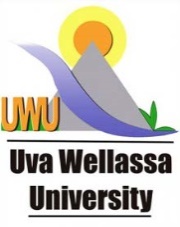 Title, Name, Designation and AffiliationRoleSignaturePrincipal Investigator3.1 Postal Address3.2 Email Address3.3 Telephone No.Ethical Concerns1.2.3.4.5.No.ComponentProtocol page/sReviewer EvaluationReviewer EvaluationReviewer EvaluationReviewer EvaluationNo.ComponentProtocol page/sAcceptanceAcceptanceAcceptanceCommentsNo.ComponentProtocol page/s123Comments1Title 2Research problem3Research questions/hypothesis4Objectives 5Study setting6Study design7Study population (giving inclusion exclusion criteria)8Sample size 9Sampling method10Measurements/variables 11Study instruments12Procedures to ensure quality of data13Plan for analysis14Ethical considerations15Budget (if relevant)16Work plan and time frame17Justification for a replication study, if your study is a replication.Maximum 3 x 17 = 51Maximum 3 x 17 = 51Maximum 3 x 17 = 51Maximum 3 x 17 = 51Maximum 3 x 17 = 51Maximum 3 x 17 = 51Maximum 3 x 17 = 51No.CriteriaProtocol page/sReviewer EvaluationReviewer EvaluationReviewer EvaluationReviewer EvaluationNo.CriteriaProtocol page/sAcceptanceAcceptanceAcceptanceCommentsNo.CriteriaProtocol page/s123Comments1Benefits of the study to the community/society2Plan for dissemination of study findings3Scientific importance of the studyMaximum 3 x 3 = 9Maximum 3 x 3 = 9Maximum 3 x 3 = 9Maximum 3 x 3 = 9Maximum 3 x 3 = 9Maximum 3 x 3 = 9Maximum 3 x 3 = 9No.CriteriaProtocol page/sReviewer EvaluationReviewer EvaluationReviewer EvaluationReviewer EvaluationNo.CriteriaProtocol page/sAcceptanceAcceptanceAcceptanceCommentsNo.CriteriaProtocol page/s123Comments1Potential risks to the participants2Potential benefits to the participants3Justification for risks against benefits4Steps taken to minimize risks5Support provided to participants  (medical, educational, other)Maximum 3 x 5 = 15Maximum 3 x 5 = 15Maximum 3 x 5 = 15Maximum 3 x 5 = 15Maximum 3 x 5 = 15Maximum 3 x 5 = 15Maximum 3 x 5 = 15No.CriteriaProtocol page/sReviewer EvaluationReviewer EvaluationReviewer EvaluationReviewer EvaluationNo.CriteriaProtocol page/sAcceptanceAcceptanceAcceptanceCommentsNo.CriteriaProtocol page/s123Comments1Procedure for recruiting the participants2Information provided to the participants3Procedure for obtaining informed consent4Procedure for obtaining proxy consent5Procedure for obtaining assent6Procedure for withdrawing consent7Incentives provided to participants8Procedure for participants to ask questions/register complaints 9Participants right to decline consent without losing entitled benefitsMaximum 3 x 9 = 27Maximum 3 x 9 = 27Maximum 3 x 9 = 27Maximum 3 x 9 = 27Maximum 3 x 9 = 27Maximum 3 x 9 = 27Maximum 3 x 9 = 27No.CriteriaProtocol page/sReviewer EvaluationReviewer EvaluationReviewer EvaluationReviewer EvaluationNo.CriteriaProtocol page/sAcceptanceAcceptanceAcceptanceCommentsNo.CriteriaProtocol page/s123Comments1Steps to ensure confidentiality of data2Justification for collecting personal identification data3Steps taken to ensure privacy during data collection4How long data and samples will be kept5Who will have access to the data6Procedure for storage of data and samples7Procedure for disposal of dataMaximum 3 x 7 = 21Maximum 3 x 7 = 21Maximum 3 x 7 = 21Maximum 3 x 7 = 21Maximum 3 x 7 = 21Maximum 3 x 7 = 21Maximum 3 x 7 = 21No.CriteriaProtocol page/sReviewer EvaluationReviewer EvaluationReviewer EvaluationReviewer EvaluationNo.CriteriaProtocol page/sAcceptanceAcceptanceAcceptanceCommentsNo.CriteriaProtocol page/s123Comments1Justification for selection of study population (Animals concerned: stray animals, animals from animal homes, animals under the threat of extinction, wild animals, animals having specific diseases etc.)2Justification for conducting the study in a vulnerable populationMaximum 3 x 2 = 6Maximum 3 x 2 = 6Maximum 3 x 2 = 6Maximum 3 x 2 = 6Maximum 3 x 2 = 6Maximum 3 x 2 = 6Maximum 3 x 2 = 6No.CriteriaProtocol page/sReviewer EvaluationReviewer EvaluationReviewer EvaluationReviewer EvaluationNo.CriteriaProtocol page/sAcceptanceAcceptanceAcceptanceCommentsNo.CriteriaProtocol page/s123Comments1Is the impact and relevance of the research on the community animals in which it is to be carried out acceptable?2Will the intervention or product developed or knowledge generated be made reasonably available and affordable for the benefit of the animals of the same species?3Will there be any contribution of the research towards improvement of health/welfare of concerned community group of animals?4Are the results of the research being made available to the relevant authorities to do necessary improvements of health/welfare of concerned community group of animals?Maximum 3 x 4 = 12Maximum 3 x 4 = 12Maximum 3 x 4 = 12Maximum 3 x 4 = 12Maximum 3 x 4 = 12Maximum 3 x 4 = 12Maximum 3 x 4 = 12No.CriteriaProtocol page/sReviewer EvaluationReviewer EvaluationReviewer EvaluationReviewer EvaluationNo.CriteriaProtocol page/sAcceptanceAcceptanceAcceptanceCommentsNo.CriteriaProtocol page/s123Comments1If it is a multi-centre trial, are all centres following the same protocol?2Is the clinical trial registered with a clinical trials registry?3Have adequate animal toxicity and teratogenicity trials been carried out?4Is their sufficient   justification   for using a control arm?5Does the control group receive the standard therapy?6Are all subject animals treated equally?7Is the procedure for dealing with adverse events adequate?8Is the procedure for reporting adverse events adequate?9Are the criteria for termination of the trial detailed?10Is there provision for insurance of the animals used in the trial?Maximum 3 x 10 = 30Maximum 3 x 10 = 30Maximum 3 x 10 = 30Maximum 3 x 10 = 30Maximum 3 x 10 = 30Maximum 3 x 10 = 30Maximum 3 x 10 = 30No.CriteriaProtocol page/sReviewer EvaluationReviewer EvaluationReviewer EvaluationReviewer EvaluationNo.CriteriaProtocol page/sAcceptanceAcceptanceAcceptanceCommentsNo.CriteriaProtocol page/s123Comments1Ethical, legal, financial issues related to the study2Any conflicts of interest and how the researcher plans to manage them3Permissions from relevant institutions/authorities4Collaborations with the relevant stakeholder5Provision of medical/psychological care to the participants6Qualifications of the research team to handle the research studyMaximum 3 x 6 = 18Maximum 3 x 6 = 18Maximum 3 x 6 = 18Maximum 3 x 6 = 18Maximum 3 x 6 = 18Maximum 3 x 6 = 18Maximum 3 x 6 = 18No.CriteriaProtocol page/sReviewer EvaluationReviewer EvaluationReviewer EvaluationReviewer EvaluationNo.CriteriaProtocol page/sAcceptanceAcceptanceAcceptanceCommentsNo.CriteriaProtocol page/s123Comments1Justification for conducting the study in Sri Lanka2Relevance of the study to Sri Lanka3Post research benefits to Sri Lanka4The sharing of intellectual property rights5How the results will be conveyed to authorities in Sri LankaMaximum 3 x 5 = 15Maximum 3 x 5 = 15Maximum 3 x 5 = 15Maximum 3 x 5 = 15Maximum 3 x 5 = 15Maximum 3 x 5 = 15Maximum 3 x 5 = 15No.CriteriaSection in Info. sheet consent formReviewer EvaluationReviewer EvaluationReviewer EvaluationReviewer EvaluationNo.CriteriaSection in Info. sheet consent formAcceptanceAcceptanceAcceptanceCommentsNo.CriteriaSection in Info. sheet consent form123Comments1Purpose of the study2Voluntary participation3Duration of the study and responsibilities of the participants4Potential benefits5Risks, Hazards, Discomforts6Incentives/Reimbursements7Confidentiality8Contact person for the participants9Understanding of information provided by the researcher10Agreement of the participant to provide information/samples11Consent for dissemination of research findings12Appropriate translation of the information sheet13Appropriate translation of the consent formMaximum 3 x 13 = 39Maximum 3 x 13 = 39Maximum 3 x 13 = 39Maximum 3 x 13 = 39Maximum 3 x 13 = 39Maximum 3 x 13 = 39Maximum 3 x 13 = 39